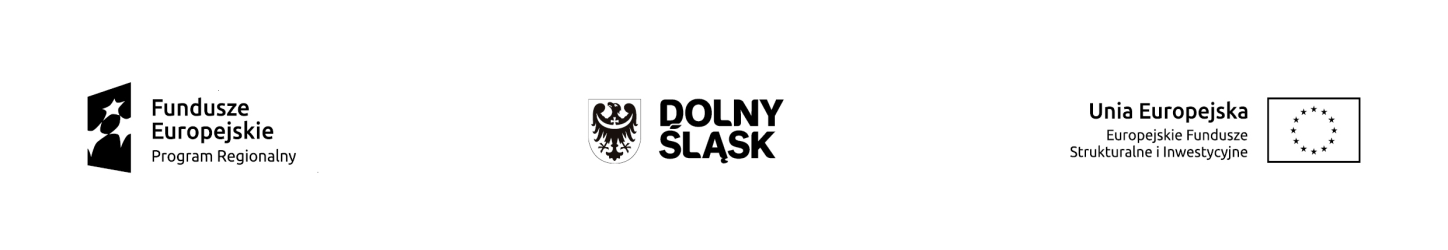 Informacja dla Wnioskodawców naborówOś priorytetowa 5 Transport5.1 Drogowa dostępność transportowaNr naboru RPDS.05.01.02-IZ.00-02-098/16 – ZIT WrOFNr naboru RPDS.05.01.03-IZ.00-02-099/16 – ZIT AJW dniu 13 czerwca 2016 r. upłynął termin składania wniosków w ramach naborów dla Działania 5.1 Drogowa dostępność transportowa. Informujemy, że w ramach naborów RPDS.05.01.02-IZ.00-02-098/16 
(ZIT WrOF) oraz RPDS.05.01.03-IZ.00-02-099/16 (ZIT AJ) nie wpłynął żaden wniosek.